TERRESTRE – Saídas Garantidas, 2024TERRESTRE – Saídas Garantidas, 2024TERRESTRE – Saídas Garantidas, 2024TERRESTRE – Saídas Garantidas, 2024DETALHES DO ROTEIRODETALHES DO ROTEIRODETALHES DO ROTEIRODETALHES DO ROTEIROCidades dinâmicas e históricas são combinadas com espetaculares atrações naturais e paisagens nessas visitas guiadas a algumas das áreas mais interessantes de Ottawa e Quebec. Um guia experiente conduzirá visitas às cidades de Toronto, Ottawa, Quebec e Montreal para explorar suas principais atrações e aprender sobre a história colonial das culturas inglesa e francesa, que fundaram o Canadá moderno. Nas Cataratas do Niágara, os visitantes podem apreciar o rugido e a fúria das maiores cachoeiras da América do Norte; eles ficarão encantados com a majestade gentil da natureza canadense, para a versão de 9 dias, desfrute de uma viagem memorável de volta a Toronto a bordo do trem VIA RailDIA 1 – SÁBADO – TORONTO Chegada a Toronto. Recepção no Aeroporto e transporte ao hotel. Dia livre para atividades diversas. Com arquitetura icônica, atrações, museus e galerias fascinantes, vida noturna agitada e espetáculos de primeira qualidade, esta cidade nunca dorme! Conheça os bairros culturalmente diversos, com lojas ecléticas e tentadores restaurantes que servem pratos deliciosos de todos os cantos do mundo. Pernoite em Toronto.DIA 2 – DOMINGO – TORONTO | CATARATAS DO NIÁGARA | TORONTOCafé da manhã e partida para visita panorâmica à moderna cidade com seus principais pontos turísticos, tais como: Palácio da Prefeitura, Palácio do Governo, Universidade de Toronto, à elegante área de Yorkville, Chinatown, etc. Continuamos nosso tour com destino às mundialmente famosas Cataratas do Niágara. Durante a sua permanência nas Cataratas teremos uma atração incluída: o passeio de Barco Hornblower. Visitaremos o Parque da Rainha Victoria, Table Rock e outros lugares de interesse. No regresso para Toronto, passaremos pelo Relógio Floral, Escola de Horticultura e faremos uma parada em Niagara-on-the- Lake, que foi a primeira capital do Upper Canadá. Pernoite em Toronto.DIA 3 – SEGUNDA-FEIRA – TORONTO | OTTAWACafé da manhã. Partiremos hoje em uma viagem em direção a Ottawa, parando em Rockport onde faremos um cruzeiro pelas famosas 1000 Ilhas (incluído). A nossa rota, então, serpenteia pelos campos contínuos, seguindo os rios e lagos do Canal Rideau. Na chegada à Ottawa, faremos uma excursão turística da capital nacional. Definida pelo Canal Rideau (designado pela UNESCO como um Patrimônio Mundial) e os edifícios governamentais na Colina do Parlamento, a cidade oferece diversos pontos turísticos, incluindo os jardins públicos, Byward Market e a Prefeitura. Pernoite em Ottawa.DIA 4 – TERÇA-FEIRA – OTTAWA | CIDADE DE QUEBECCafé da manhã e saída para city tour panorâmico, visitando o centro Financeiro, Casa do Primeiro Ministro e do Governador Geral, residência dos Embaixadores, etc. Durante os meses de Julho e Agosto, às 10.00 hrs da manhã, teremos a oportunidade de assistir à troca da guarda. Na parte da tarde continuamos nossa viagem até chegarmos a Quebec City. Pernoite em Quebec.DIA 5 – QUARTA-FEIRA – CIDADE DE QUEBECCafé da manhã. Nosso dia começa com um passeio nesta cidade maravilhosa, considerada a cidade mais Europeia da América do Norte. Visitaremos suas fortificações, Parque das Batalhas, Praça Royal, Terraço Dufferin, e sentiremos sua magia secular caminhando por ruas estreitas e aconchegantes e apreciando pintores e músicos por toda parte. Pernoite em Quebec.DIA 6 – QUINTA-FEIRA – CIDADE DE QUEBEC | MONTREALCafé da manhã. Período livre pela manhã, a tarde continuamos nossa viagem até Montreal. Restante da noite livre. Pernoite em Montreal.DIA 7 – SEXTA-FEIRA – MONTREAL Café da manhã e visita desta cidade cosmopolita de língua francesa. Nosso guia nos levará a conhecer as áreas Financeira e Comercial, o velho Montreal, a famosa Basílica de Notre Dame (visitação ao interior incluída), o Monte Royal e outros lugares de interesse. Resto da tarde livre. Pernoite em Montreal.DIA 8 – SÁBADO – FIM DO TOUR EM MONTREAL | TORONTO A BORDO DO TREM VIA RAILHoje, você encerra sua excursão com um translado para o Aeroporto Internacional de Montreal para o seu voo de volta ou é transferido para a estação de trem de Montreal, onde você e seu guia embarcam no trem para uma agradável viagem de trem de volta a Toronto. Chegando na cidade, você é transferido para o seu hotel. O restante da noite é livre para lazer. Pernoite em Toronto.DIA 9 – DOMINGO – TORONTOCafé da manhã. Em horário a ser determinado, translado ao aeroporto de Toronto. Fim dos nossos serviços.Cidades dinâmicas e históricas são combinadas com espetaculares atrações naturais e paisagens nessas visitas guiadas a algumas das áreas mais interessantes de Ottawa e Quebec. Um guia experiente conduzirá visitas às cidades de Toronto, Ottawa, Quebec e Montreal para explorar suas principais atrações e aprender sobre a história colonial das culturas inglesa e francesa, que fundaram o Canadá moderno. Nas Cataratas do Niágara, os visitantes podem apreciar o rugido e a fúria das maiores cachoeiras da América do Norte; eles ficarão encantados com a majestade gentil da natureza canadense, para a versão de 9 dias, desfrute de uma viagem memorável de volta a Toronto a bordo do trem VIA RailDIA 1 – SÁBADO – TORONTO Chegada a Toronto. Recepção no Aeroporto e transporte ao hotel. Dia livre para atividades diversas. Com arquitetura icônica, atrações, museus e galerias fascinantes, vida noturna agitada e espetáculos de primeira qualidade, esta cidade nunca dorme! Conheça os bairros culturalmente diversos, com lojas ecléticas e tentadores restaurantes que servem pratos deliciosos de todos os cantos do mundo. Pernoite em Toronto.DIA 2 – DOMINGO – TORONTO | CATARATAS DO NIÁGARA | TORONTOCafé da manhã e partida para visita panorâmica à moderna cidade com seus principais pontos turísticos, tais como: Palácio da Prefeitura, Palácio do Governo, Universidade de Toronto, à elegante área de Yorkville, Chinatown, etc. Continuamos nosso tour com destino às mundialmente famosas Cataratas do Niágara. Durante a sua permanência nas Cataratas teremos uma atração incluída: o passeio de Barco Hornblower. Visitaremos o Parque da Rainha Victoria, Table Rock e outros lugares de interesse. No regresso para Toronto, passaremos pelo Relógio Floral, Escola de Horticultura e faremos uma parada em Niagara-on-the- Lake, que foi a primeira capital do Upper Canadá. Pernoite em Toronto.DIA 3 – SEGUNDA-FEIRA – TORONTO | OTTAWACafé da manhã. Partiremos hoje em uma viagem em direção a Ottawa, parando em Rockport onde faremos um cruzeiro pelas famosas 1000 Ilhas (incluído). A nossa rota, então, serpenteia pelos campos contínuos, seguindo os rios e lagos do Canal Rideau. Na chegada à Ottawa, faremos uma excursão turística da capital nacional. Definida pelo Canal Rideau (designado pela UNESCO como um Patrimônio Mundial) e os edifícios governamentais na Colina do Parlamento, a cidade oferece diversos pontos turísticos, incluindo os jardins públicos, Byward Market e a Prefeitura. Pernoite em Ottawa.DIA 4 – TERÇA-FEIRA – OTTAWA | CIDADE DE QUEBECCafé da manhã e saída para city tour panorâmico, visitando o centro Financeiro, Casa do Primeiro Ministro e do Governador Geral, residência dos Embaixadores, etc. Durante os meses de Julho e Agosto, às 10.00 hrs da manhã, teremos a oportunidade de assistir à troca da guarda. Na parte da tarde continuamos nossa viagem até chegarmos a Quebec City. Pernoite em Quebec.DIA 5 – QUARTA-FEIRA – CIDADE DE QUEBECCafé da manhã. Nosso dia começa com um passeio nesta cidade maravilhosa, considerada a cidade mais Europeia da América do Norte. Visitaremos suas fortificações, Parque das Batalhas, Praça Royal, Terraço Dufferin, e sentiremos sua magia secular caminhando por ruas estreitas e aconchegantes e apreciando pintores e músicos por toda parte. Pernoite em Quebec.DIA 6 – QUINTA-FEIRA – CIDADE DE QUEBEC | MONTREALCafé da manhã. Período livre pela manhã, a tarde continuamos nossa viagem até Montreal. Restante da noite livre. Pernoite em Montreal.DIA 7 – SEXTA-FEIRA – MONTREAL Café da manhã e visita desta cidade cosmopolita de língua francesa. Nosso guia nos levará a conhecer as áreas Financeira e Comercial, o velho Montreal, a famosa Basílica de Notre Dame (visitação ao interior incluída), o Monte Royal e outros lugares de interesse. Resto da tarde livre. Pernoite em Montreal.DIA 8 – SÁBADO – FIM DO TOUR EM MONTREAL | TORONTO A BORDO DO TREM VIA RAILHoje, você encerra sua excursão com um translado para o Aeroporto Internacional de Montreal para o seu voo de volta ou é transferido para a estação de trem de Montreal, onde você e seu guia embarcam no trem para uma agradável viagem de trem de volta a Toronto. Chegando na cidade, você é transferido para o seu hotel. O restante da noite é livre para lazer. Pernoite em Toronto.DIA 9 – DOMINGO – TORONTOCafé da manhã. Em horário a ser determinado, translado ao aeroporto de Toronto. Fim dos nossos serviços.Cidades dinâmicas e históricas são combinadas com espetaculares atrações naturais e paisagens nessas visitas guiadas a algumas das áreas mais interessantes de Ottawa e Quebec. Um guia experiente conduzirá visitas às cidades de Toronto, Ottawa, Quebec e Montreal para explorar suas principais atrações e aprender sobre a história colonial das culturas inglesa e francesa, que fundaram o Canadá moderno. Nas Cataratas do Niágara, os visitantes podem apreciar o rugido e a fúria das maiores cachoeiras da América do Norte; eles ficarão encantados com a majestade gentil da natureza canadense, para a versão de 9 dias, desfrute de uma viagem memorável de volta a Toronto a bordo do trem VIA RailDIA 1 – SÁBADO – TORONTO Chegada a Toronto. Recepção no Aeroporto e transporte ao hotel. Dia livre para atividades diversas. Com arquitetura icônica, atrações, museus e galerias fascinantes, vida noturna agitada e espetáculos de primeira qualidade, esta cidade nunca dorme! Conheça os bairros culturalmente diversos, com lojas ecléticas e tentadores restaurantes que servem pratos deliciosos de todos os cantos do mundo. Pernoite em Toronto.DIA 2 – DOMINGO – TORONTO | CATARATAS DO NIÁGARA | TORONTOCafé da manhã e partida para visita panorâmica à moderna cidade com seus principais pontos turísticos, tais como: Palácio da Prefeitura, Palácio do Governo, Universidade de Toronto, à elegante área de Yorkville, Chinatown, etc. Continuamos nosso tour com destino às mundialmente famosas Cataratas do Niágara. Durante a sua permanência nas Cataratas teremos uma atração incluída: o passeio de Barco Hornblower. Visitaremos o Parque da Rainha Victoria, Table Rock e outros lugares de interesse. No regresso para Toronto, passaremos pelo Relógio Floral, Escola de Horticultura e faremos uma parada em Niagara-on-the- Lake, que foi a primeira capital do Upper Canadá. Pernoite em Toronto.DIA 3 – SEGUNDA-FEIRA – TORONTO | OTTAWACafé da manhã. Partiremos hoje em uma viagem em direção a Ottawa, parando em Rockport onde faremos um cruzeiro pelas famosas 1000 Ilhas (incluído). A nossa rota, então, serpenteia pelos campos contínuos, seguindo os rios e lagos do Canal Rideau. Na chegada à Ottawa, faremos uma excursão turística da capital nacional. Definida pelo Canal Rideau (designado pela UNESCO como um Patrimônio Mundial) e os edifícios governamentais na Colina do Parlamento, a cidade oferece diversos pontos turísticos, incluindo os jardins públicos, Byward Market e a Prefeitura. Pernoite em Ottawa.DIA 4 – TERÇA-FEIRA – OTTAWA | CIDADE DE QUEBECCafé da manhã e saída para city tour panorâmico, visitando o centro Financeiro, Casa do Primeiro Ministro e do Governador Geral, residência dos Embaixadores, etc. Durante os meses de Julho e Agosto, às 10.00 hrs da manhã, teremos a oportunidade de assistir à troca da guarda. Na parte da tarde continuamos nossa viagem até chegarmos a Quebec City. Pernoite em Quebec.DIA 5 – QUARTA-FEIRA – CIDADE DE QUEBECCafé da manhã. Nosso dia começa com um passeio nesta cidade maravilhosa, considerada a cidade mais Europeia da América do Norte. Visitaremos suas fortificações, Parque das Batalhas, Praça Royal, Terraço Dufferin, e sentiremos sua magia secular caminhando por ruas estreitas e aconchegantes e apreciando pintores e músicos por toda parte. Pernoite em Quebec.DIA 6 – QUINTA-FEIRA – CIDADE DE QUEBEC | MONTREALCafé da manhã. Período livre pela manhã, a tarde continuamos nossa viagem até Montreal. Restante da noite livre. Pernoite em Montreal.DIA 7 – SEXTA-FEIRA – MONTREAL Café da manhã e visita desta cidade cosmopolita de língua francesa. Nosso guia nos levará a conhecer as áreas Financeira e Comercial, o velho Montreal, a famosa Basílica de Notre Dame (visitação ao interior incluída), o Monte Royal e outros lugares de interesse. Resto da tarde livre. Pernoite em Montreal.DIA 8 – SÁBADO – FIM DO TOUR EM MONTREAL | TORONTO A BORDO DO TREM VIA RAILHoje, você encerra sua excursão com um translado para o Aeroporto Internacional de Montreal para o seu voo de volta ou é transferido para a estação de trem de Montreal, onde você e seu guia embarcam no trem para uma agradável viagem de trem de volta a Toronto. Chegando na cidade, você é transferido para o seu hotel. O restante da noite é livre para lazer. Pernoite em Toronto.DIA 9 – DOMINGO – TORONTOCafé da manhã. Em horário a ser determinado, translado ao aeroporto de Toronto. Fim dos nossos serviços.Cidades dinâmicas e históricas são combinadas com espetaculares atrações naturais e paisagens nessas visitas guiadas a algumas das áreas mais interessantes de Ottawa e Quebec. Um guia experiente conduzirá visitas às cidades de Toronto, Ottawa, Quebec e Montreal para explorar suas principais atrações e aprender sobre a história colonial das culturas inglesa e francesa, que fundaram o Canadá moderno. Nas Cataratas do Niágara, os visitantes podem apreciar o rugido e a fúria das maiores cachoeiras da América do Norte; eles ficarão encantados com a majestade gentil da natureza canadense, para a versão de 9 dias, desfrute de uma viagem memorável de volta a Toronto a bordo do trem VIA RailDIA 1 – SÁBADO – TORONTO Chegada a Toronto. Recepção no Aeroporto e transporte ao hotel. Dia livre para atividades diversas. Com arquitetura icônica, atrações, museus e galerias fascinantes, vida noturna agitada e espetáculos de primeira qualidade, esta cidade nunca dorme! Conheça os bairros culturalmente diversos, com lojas ecléticas e tentadores restaurantes que servem pratos deliciosos de todos os cantos do mundo. Pernoite em Toronto.DIA 2 – DOMINGO – TORONTO | CATARATAS DO NIÁGARA | TORONTOCafé da manhã e partida para visita panorâmica à moderna cidade com seus principais pontos turísticos, tais como: Palácio da Prefeitura, Palácio do Governo, Universidade de Toronto, à elegante área de Yorkville, Chinatown, etc. Continuamos nosso tour com destino às mundialmente famosas Cataratas do Niágara. Durante a sua permanência nas Cataratas teremos uma atração incluída: o passeio de Barco Hornblower. Visitaremos o Parque da Rainha Victoria, Table Rock e outros lugares de interesse. No regresso para Toronto, passaremos pelo Relógio Floral, Escola de Horticultura e faremos uma parada em Niagara-on-the- Lake, que foi a primeira capital do Upper Canadá. Pernoite em Toronto.DIA 3 – SEGUNDA-FEIRA – TORONTO | OTTAWACafé da manhã. Partiremos hoje em uma viagem em direção a Ottawa, parando em Rockport onde faremos um cruzeiro pelas famosas 1000 Ilhas (incluído). A nossa rota, então, serpenteia pelos campos contínuos, seguindo os rios e lagos do Canal Rideau. Na chegada à Ottawa, faremos uma excursão turística da capital nacional. Definida pelo Canal Rideau (designado pela UNESCO como um Patrimônio Mundial) e os edifícios governamentais na Colina do Parlamento, a cidade oferece diversos pontos turísticos, incluindo os jardins públicos, Byward Market e a Prefeitura. Pernoite em Ottawa.DIA 4 – TERÇA-FEIRA – OTTAWA | CIDADE DE QUEBECCafé da manhã e saída para city tour panorâmico, visitando o centro Financeiro, Casa do Primeiro Ministro e do Governador Geral, residência dos Embaixadores, etc. Durante os meses de Julho e Agosto, às 10.00 hrs da manhã, teremos a oportunidade de assistir à troca da guarda. Na parte da tarde continuamos nossa viagem até chegarmos a Quebec City. Pernoite em Quebec.DIA 5 – QUARTA-FEIRA – CIDADE DE QUEBECCafé da manhã. Nosso dia começa com um passeio nesta cidade maravilhosa, considerada a cidade mais Europeia da América do Norte. Visitaremos suas fortificações, Parque das Batalhas, Praça Royal, Terraço Dufferin, e sentiremos sua magia secular caminhando por ruas estreitas e aconchegantes e apreciando pintores e músicos por toda parte. Pernoite em Quebec.DIA 6 – QUINTA-FEIRA – CIDADE DE QUEBEC | MONTREALCafé da manhã. Período livre pela manhã, a tarde continuamos nossa viagem até Montreal. Restante da noite livre. Pernoite em Montreal.DIA 7 – SEXTA-FEIRA – MONTREAL Café da manhã e visita desta cidade cosmopolita de língua francesa. Nosso guia nos levará a conhecer as áreas Financeira e Comercial, o velho Montreal, a famosa Basílica de Notre Dame (visitação ao interior incluída), o Monte Royal e outros lugares de interesse. Resto da tarde livre. Pernoite em Montreal.DIA 8 – SÁBADO – FIM DO TOUR EM MONTREAL | TORONTO A BORDO DO TREM VIA RAILHoje, você encerra sua excursão com um translado para o Aeroporto Internacional de Montreal para o seu voo de volta ou é transferido para a estação de trem de Montreal, onde você e seu guia embarcam no trem para uma agradável viagem de trem de volta a Toronto. Chegando na cidade, você é transferido para o seu hotel. O restante da noite é livre para lazer. Pernoite em Toronto.DIA 9 – DOMINGO – TORONTOCafé da manhã. Em horário a ser determinado, translado ao aeroporto de Toronto. Fim dos nossos serviços.itens inclusositens inclusositens inclusositens inclusosHospedagem nos hotéis mencionados ou similares.Café da manhã diárioTranslados do aeroporto para o hotel e vice-versaTodo circuito em van/mini-bus/ônibus de acordo com o número de passageirosGuia acompanhante falando Português e Espanhol por todo o percurso.Ingresso para o Barco Hornblower nas Cataratas do NiágaraIngresso para a Basílica de Notre Dame.Ingresso para o Cruzeiro de 1 hora das 1000 Ilhas.Programa de 9 dias - Trem VIA Rail de Montreal a Toronto, incluindo guia e transferências entre estações ferroviárias e hotéisImpostosHospedagem nos hotéis mencionados ou similares.Café da manhã diárioTranslados do aeroporto para o hotel e vice-versaTodo circuito em van/mini-bus/ônibus de acordo com o número de passageirosGuia acompanhante falando Português e Espanhol por todo o percurso.Ingresso para o Barco Hornblower nas Cataratas do NiágaraIngresso para a Basílica de Notre Dame.Ingresso para o Cruzeiro de 1 hora das 1000 Ilhas.Programa de 9 dias - Trem VIA Rail de Montreal a Toronto, incluindo guia e transferências entre estações ferroviárias e hotéisImpostosHospedagem nos hotéis mencionados ou similares.Café da manhã diárioTranslados do aeroporto para o hotel e vice-versaTodo circuito em van/mini-bus/ônibus de acordo com o número de passageirosGuia acompanhante falando Português e Espanhol por todo o percurso.Ingresso para o Barco Hornblower nas Cataratas do NiágaraIngresso para a Basílica de Notre Dame.Ingresso para o Cruzeiro de 1 hora das 1000 Ilhas.Programa de 9 dias - Trem VIA Rail de Montreal a Toronto, incluindo guia e transferências entre estações ferroviárias e hotéisImpostosHospedagem nos hotéis mencionados ou similares.Café da manhã diárioTranslados do aeroporto para o hotel e vice-versaTodo circuito em van/mini-bus/ônibus de acordo com o número de passageirosGuia acompanhante falando Português e Espanhol por todo o percurso.Ingresso para o Barco Hornblower nas Cataratas do NiágaraIngresso para a Basílica de Notre Dame.Ingresso para o Cruzeiro de 1 hora das 1000 Ilhas.Programa de 9 dias - Trem VIA Rail de Montreal a Toronto, incluindo guia e transferências entre estações ferroviárias e hotéisImpostosDatas de saídaVALORES POR PASSAGEIROHoteis Previstos ou SimilaresToronto – Westin Harbour Castle HotelOttawa – Lord ElginQuebec – Hotel PurMontreal – Les Suites Labelle07 NOITES – TORONTO A MONTREALAPTO SINGLE: A partir de USD 2.914,00APTO DUPLO: A partir de USD 2.006,00APTO TRIPLO: A partir de USD 1.758,00APTO QUADRUPLO: A partir de USD 1.632,00CHD: A partir de USD 876,00**Compartilhando apartamento com dois adultos08 NOITES – TORONTO A TORONTOAPTO SINGLE: A partir de USD 3.628,00APTO DUPLO: A partir de USD 2.528,00APTO TRIPLO: A partir de USD 2.234,00APTO QUADRUPLO: A partir de USD 2.234,00 CHD: A partir de USD 1.126,00**Compartilhando apartamento com dois adultosDatas de saídaVALORES POR PASSAGEIROHoteis Previstos ou SimilaresToronto – Westin Harbour Castle HotelOttawa – Lord ElginQuebec – Hotel PurMontreal – Les Suites Labelle07 NOITES – TORONTO A MONTREALAPTO SINGLE: A partir de USD 2.914,00APTO DUPLO: A partir de USD 2.006,00APTO TRIPLO: A partir de USD 1.758,00APTO QUADRUPLO: A partir de USD 1.632,00CHD: A partir de USD 876,00**Compartilhando apartamento com dois adultos08 NOITES – TORONTO A TORONTOAPTO SINGLE: A partir de USD 3.628,00APTO DUPLO: A partir de USD 2.528,00APTO TRIPLO: A partir de USD 2.234,00APTO QUADRUPLO: A partir de USD 2.234,00 CHD: A partir de USD 1.126,00**Compartilhando apartamento com dois adultosDatas de saídaVALORES POR PASSAGEIROHoteis Previstos ou SimilaresToronto – Westin Harbour Castle HotelOttawa – Lord ElginQuebec – Hotel PurMontreal – Les Suites Labelle07 NOITES – TORONTO A MONTREALAPTO SINGLE: A partir de USD 2.914,00APTO DUPLO: A partir de USD 2.006,00APTO TRIPLO: A partir de USD 1.758,00APTO QUADRUPLO: A partir de USD 1.632,00CHD: A partir de USD 876,00**Compartilhando apartamento com dois adultos08 NOITES – TORONTO A TORONTOAPTO SINGLE: A partir de USD 3.628,00APTO DUPLO: A partir de USD 2.528,00APTO TRIPLO: A partir de USD 2.234,00APTO QUADRUPLO: A partir de USD 2.234,00 CHD: A partir de USD 1.126,00**Compartilhando apartamento com dois adultosDatas de saídaVALORES POR PASSAGEIROHoteis Previstos ou SimilaresToronto – Westin Harbour Castle HotelOttawa – Lord ElginQuebec – Hotel PurMontreal – Les Suites Labelle07 NOITES – TORONTO A MONTREALAPTO SINGLE: A partir de USD 2.914,00APTO DUPLO: A partir de USD 2.006,00APTO TRIPLO: A partir de USD 1.758,00APTO QUADRUPLO: A partir de USD 1.632,00CHD: A partir de USD 876,00**Compartilhando apartamento com dois adultos08 NOITES – TORONTO A TORONTOAPTO SINGLE: A partir de USD 3.628,00APTO DUPLO: A partir de USD 2.528,00APTO TRIPLO: A partir de USD 2.234,00APTO QUADRUPLO: A partir de USD 2.234,00 CHD: A partir de USD 1.126,00**Compartilhando apartamento com dois adultos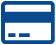 formas de pagamento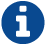 informações importantesÀ vista: 5% de desconto.Em 10X: entrada de 25% + 9x iguaisEm 6X: entrada de 15% + 5x iguais.CARTÃO | CHEQUE | DINHEIROÀ vista: 5% de desconto.Em 10X: entrada de 25% + 9x iguaisEm 6X: entrada de 15% + 5x iguais.CARTÃO | CHEQUE | DINHEIROValores por pessoa, sujeitos à alteração e a disponibilidade de lugares. Nada reservado, apenas cotado. Valores sujeitos alterações sem aviso prévio. Tarifas não válidas para períodos de Natal, Réveillon, Carnaval, Páscoa, assim como outras datas especiais. Hotéis previstos ou similares.Valores por pessoa, sujeitos à alteração e a disponibilidade de lugares. Nada reservado, apenas cotado. Valores sujeitos alterações sem aviso prévio. Tarifas não válidas para períodos de Natal, Réveillon, Carnaval, Páscoa, assim como outras datas especiais. Hotéis previstos ou similares.